BIODATA PENULIS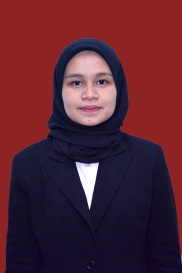 I. IDENTITAS DIRINama 	: Aisyah Putri LubisNPM		: 172114006Tempat/ Tgl. Lahir	: Medan, 05 Desember 1996Jenis Kelamin	: PerempuanAgama	: IslamAnak Ke	: 1 (Satu)Alamat	: Simangambat, Kec. Siabu Kab. Mandailing Natal No. Telp/.Hp	: 0823-8952-8469Dosen Pembimbing	: 	Dr. apt. Gabena Indrayani Dalimunthe, S.Si., M.SiJudul Skripsi	: Formulasi Sediaan Hidrogel Dari Ekstrak Daun Afrika (Gymnanthemum amygdalinum Del.) Sebagai Plester Penurun PanasIPK	: 3,12II. PENDIDIKAN TK	: RA. Kasuma Medan SD 	: SD Muhammadiyah 06 MedanSLTP/SMP 	: SMP Muhammadiyah 08 SiabuSMA  	: SMA Negeri 01 SiabuS1/Fakultas/Prodi	: S1/ Farmasi/ FarmasiIII. ORANG TUANama (Ayah)	: Mhd. Amru LubisPekerjaan	: WiraswastaNama (Ibu)	: Nur Paedah Harahap  Pekerjaan	: PNSAlamat	: Simangambat, Kec. Siabu Kab. Mandailing NatalMedan, 01 September 2022	Hormat Saya 					 	(Aisyah Putri Lubis)